Ready to Join the Tri-County Christian School Family? Instructions for New FamiliesAppointment with AdministratorIf you would like to learn more information about TCCS or are prepared to begin the application and enrollment process, your next step is to set up a meeting with our administrator, Mrs. Wendy Schardt.  To do this, you may call the school at 815-233-1876 or make an online inquiry as outlined below.  Our office will contact you to schedule the appointment.  Please go to www.tricountychristian.orgSelect Enrollment Information from the home page. Select Online Application/New Families then Request More Information to be contacted by our school to schedule an appointment.  Admissions Process The preferred method to apply to TCCS is to complete the application and enrollment *online. Please follow the directions below.  As a courtesy to our families, the online application process will retain your information from year to year in order to simplify the process following the initial year of enrollment.    Please go to www.tricountychristian.org Select Enrollment Information from the home page. Select Online Application/New Families then Create an Account to apply/enroll to TCCS. 	You will receive an email requesting verification of your account.Click “Verify Account” and you will be redirected to your online account to complete your application.  Follow the online prompts to complete the application and submit with the $25 online application fee.    Once your application is approved, you will be contacted by the school and directed to complete your online enrollment.  This is a two-step process.  Once your application is approved, you will need to complete your enrollment online and submit it with your enrollment fee.  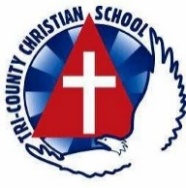 *If you prefer to complete the process with a paper application, contact the school office at 815-233-1875 or tccsoffice@tricountychristian.org for a copy.  